Supplemental MaterialEnvironment-Specific Genomic Prediction Ability in Maize Using Environmental Covariates Depends on Environmental Similarity To Training DataAnna R. Rogers and James B. Holland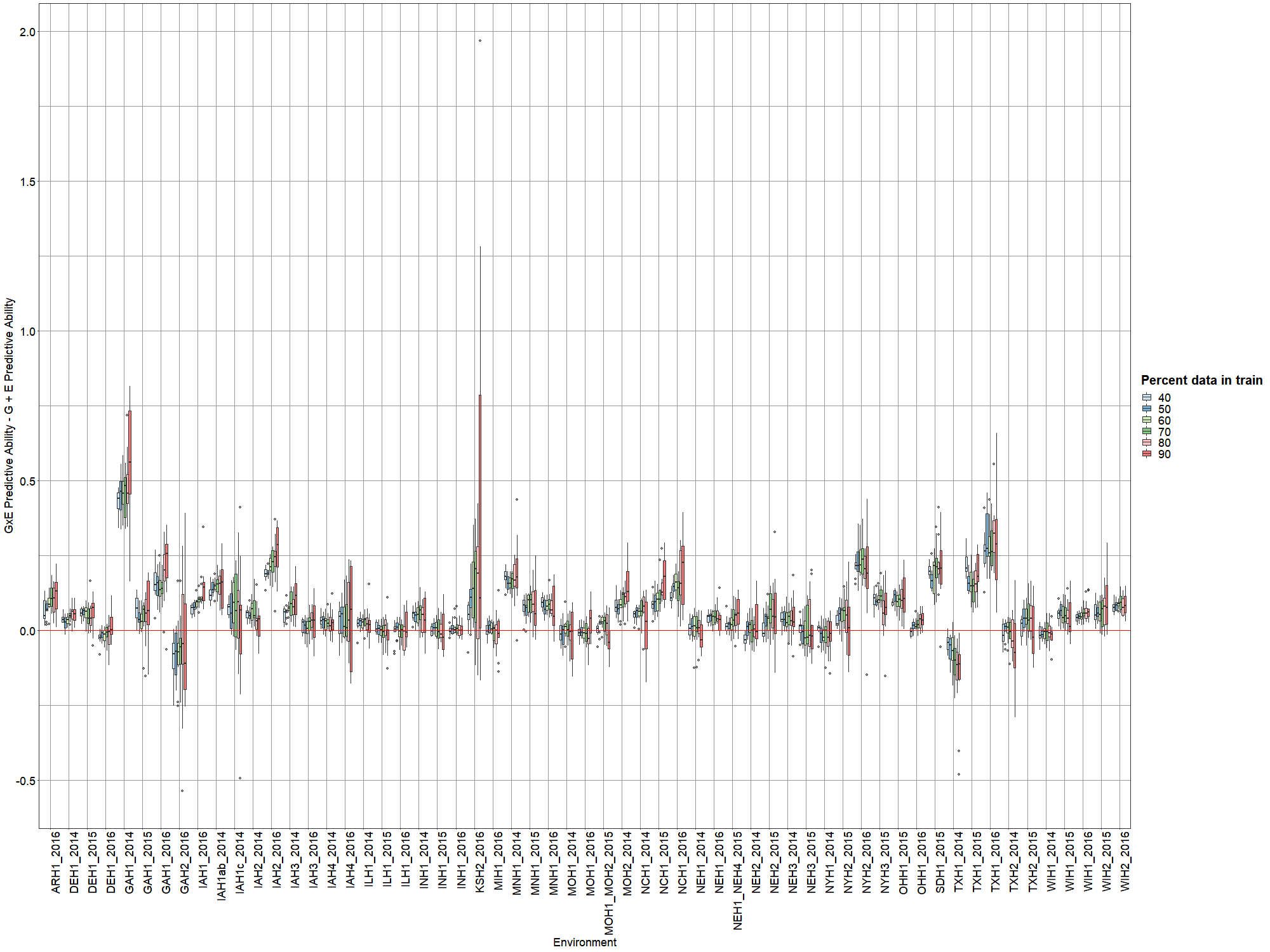 Figure S1. Increase in prediction ability within environments by adding G×E effects using the PCA(Markers)* Env GxE term to a model with 10,154 marker dominance coefficients and 5-day window weather variable summaries. Prediction abilities are compared within training sets including 40% to 90% of the full data set, sampled at random. 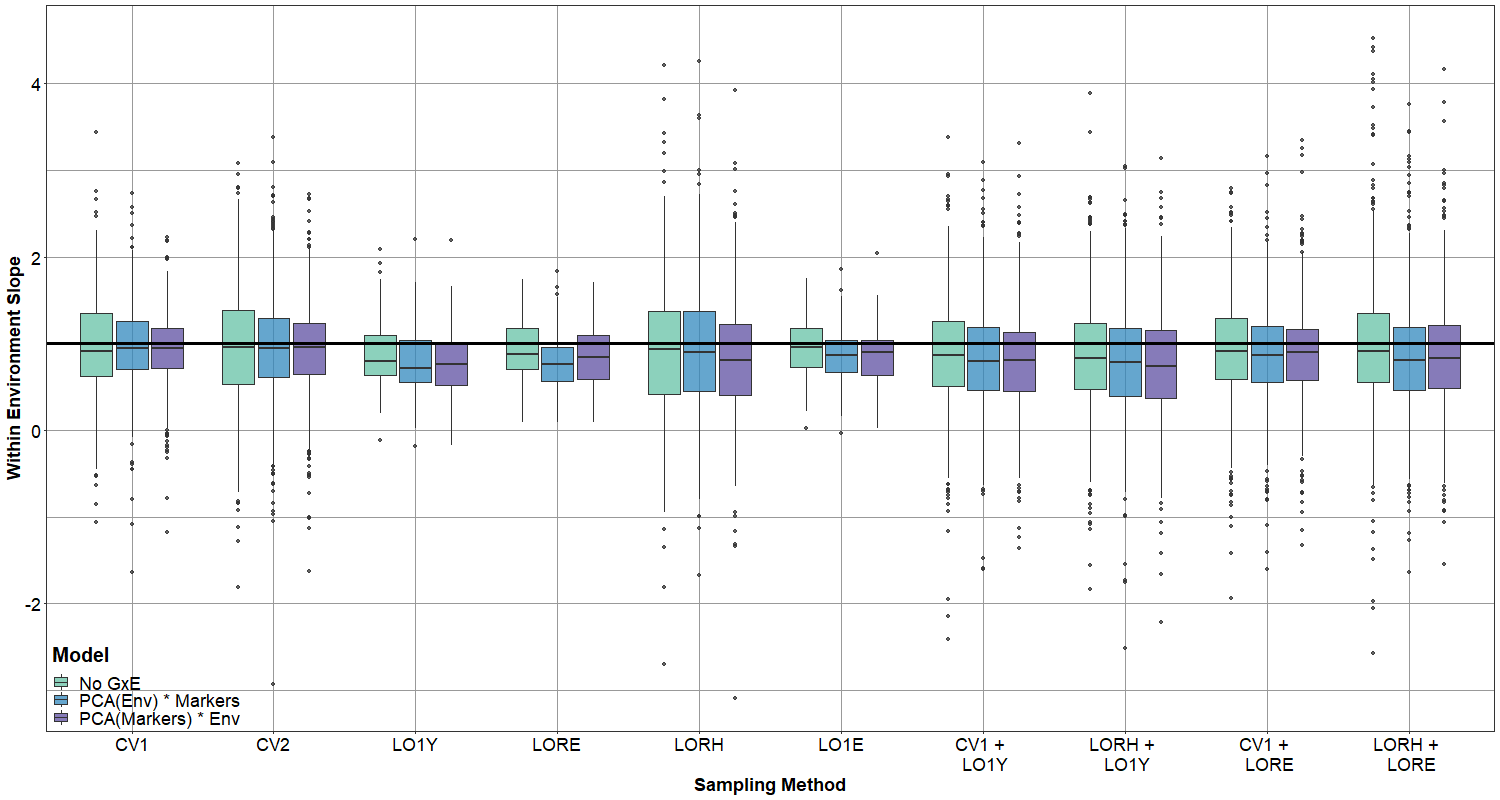 Figure S2. Distributions of slopes of regression of observed values on predicted values within each environment and test set for models including 10,153 marker dominance coefficients and 377 environmental covariates, along with no G×E effects or G×E effects computed using principal components of the environmental data (PCA(Env)*Markers) or using principal components of the marker data (PCA(Markers)*Env). Each model was evaluated in test sets selected by random sampling (CV1), partial replication across environments (CV2), leaving out a single year of data (LO1Y), stratification by environment clusters (LORE), by hybrid clusters (LORH), leaving out single environments (LO1E), and bidirectional censoring schemes leaving out both a year and 10% of hybrids (CV1 + LO1Y), a year and related hybrids (LORH + LO1Y), environment clusters with 10% of hybrids (CV1 + LORE), and environment and hybrid clusters (LORH + LORE).Table S1. Descriptions of soil parameters taken from SSURGO metadata column descriptionsTable S2. Training and test set sample sizes, minima, maxima, and quantiles of the distribution of genetic similarities and environmental covariable similarities between training and test sets for each fold of each cross validation scheme. See “Table_S2_Train_Test_Relationships.xlsx”Table S3. Across-environment prediction accuracy computed as correlation between BLUEs and predicted values for models including 10,153 marker dominance coefficients and 377 environmental covariates, along with no G×E effects or G×E effects computed using principal components of the environmental data (PCA(Env)* Markers) or using principal components of the marker data (PCA(Markers) * Env) for each sampling method.  Bidirectional schemes are shaded grey.Table S4. Mean within-environment prediction accuracies for models including 10,153 marker dominance coefficients and 377 environmental covariates, along with no G×E effects or G×E effects computed using principal components of the environmental data (PCA(Env)* Markers) or using principal components of the marker data (PCA(Markers) * Env) for each sampling method.  Bidirectional schemes are shaded grey.ParameterDescriptionslope_rSlope gradient of fieldtfactSoil loss tolerance factor, denoting the maximum amount of erosion where the soil can be considered a medium for plant growthsieveno40_rFraction of soil that passes through a number 40 sieve (0.42 mm square opening)sieveno200_rFraction of soil that passes through a number 200 sieve (0.074 mm square opening)sandvc_rPercentage of very coarse sand (1.0-2.0 mm diameter) in samplesandco_rPercentage of coarse sand (0.5-1.0 mm diameter) in samplesandmed_rPercentage of medium sand (0.25-0.5 mm diameter) in samplesandfine_rPercentage of fine sand (0.10-0.25 mm diameter) in samplesandvf_rPercentage of very fine sane (0.05-0.10 mm diameter) in samplesiltco_rPercentage of coarse silt (0.02-0.05 mm diameter) in samplesiltfine_rPercentage of fine silt (0.002-0.02 mm diameter) in sampleclaytotal_rPercentage of clay (particle size < 0.002 mm diameter) in sampleksat_rAmount of water that moves through a unit area of saturated soil in unit timeawc_rAmount of water available to plants, adjusted wthirdbar_rVolumetric content of soil water retained at a 1/3 bar tensionwfifteenbar_rVolumetric content of soil water retained at a 15 bar tensionkwfactQuantification of susceptibility of soil particles to detachment and movement by water to measure erosion factorscaco3_rQuantity of Carbonate () expressed as gypsum_rPercent by weight of hydrated calcium sulfate in samplesar_rRelative amount of Sodium to Calcium and Magnesium extracted from water saturated soil samplecec7_rAmount of exchangeable cations at pH 7.0sumbases_rThe sum of  extractable bases at pH 7.0extracid_rMeasure of soil exchangeable hydrogen ionsresdepb_rDistance from soil surface to lower boundary of restrictive layerMethodG + EPC(Env) * MarkersPC(Markers) * EnvCV10.7770.7940.808CV20.7860.8030.819LO1Y0.2860.2670.262LORE0.2160.2070.203LORH0.7340.7430.750LO1E0.4760.4800.470CV1 + LO1Y0.2460.2750.236LORH + LO1Y0.2520.2050.237CV1 + LORE0.1610.1710.173LORH + LORE0.1670.1580.175MethodG + EPC(Env) * MarkersPC(Markers) * EnvCV10.4360.4820.517CV20.4640.5100.547LO1Y0.3630.3650.353LORE0.4520.4300.439LORH0.2960.3110.307LO1E0.4760.4800.470CV1 + LO1Y0.3470.3520.340LORH + LO1Y0.2520.2580.234CV1 + LORE0.4010.3800.386LORH + LORE0.2850.2780.269